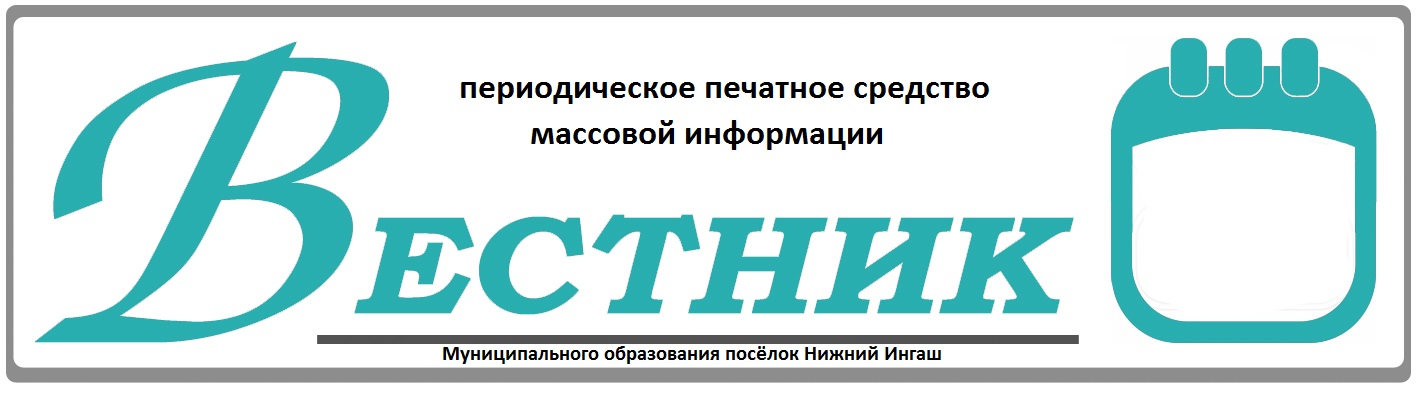 Официально________________________________                                                                     СОДЕРЖАНИЕ:Зарегистрировано в Управлении Минюста России по Красноярскому краю 03 августа 2022 г.  №   RU 245281012022002.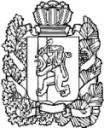 НИЖНЕИНГАШСКИЙ ПОСЕЛКОВЫЙ СОВЕТ ДЕПУТАТОВНИЖНЕИНГАШСКОГО РАЙОНАКРАСНОЯРСКОГО КРАЯРЕШЕНИЕ24.05.2022                                        пгт. Нижний Ингаш                            №14-81О внесении изменений и дополнений в Устав посёлка Нижний Ингаш Нижнеингашского района Красноярского края    В целях приведения Устава посёлка Нижний Ингаш Нижнеингашского района Красноярского края в соответствие с требованиями Федерального закона от 30.12.2021 №492-ФЗ «О внесении изменений в Федеральный закон «Об искусственных земельных участках, созданных на водных объектах, находящихся в федеральной собственности, и о внесении изменений в отдельные законодательные акты Российской Федерации», Федерального закона от 06.10.2003 года № 131-ФЗ «Об общих принципах организации местного самоуправления в Российской Федерации»  (в редакции Федерального закона от 02.07.2021 года № 304-ФЗ «О внесении изменений в Лесной кодекс Российской Федерации и статьи 14 и 16 Федерального закона «Об общих принципах организации местного самоуправления в Российской Федерации»), руководствуясь Уставом посёлка Нижний Ингаш Нижнеингашского района Красноярского края, Нижнеингашский поселковый Совет депутатов РЕШИЛ:1.	Внести  в статью 9 Устава посёлка Нижний Ингаш Нижнеингашского района Красноярского края, следующие изменения и дополнения:1.1.	Пункт 20, статьи 9 Устава посёлка Нижний Ингаш дополнить подпунктами 20.1, 20.2 следующего содержания:«20.1) принятие решений о создании, об упразднении лесничеств, создаваемых в их составе участковых лесничеств, расположенных на землях населенных пунктов поселения, установлении и изменении их границ, а также осуществление разработки и утверждения лесохозяйственных регламентов лесничеств, расположенных на землях населенных пунктов поселения; 20.2) осуществление мероприятий по лесоустройству в отношении лесов, расположенных на землях населенных пунктов поселения;»1.2. В пункте 37 части 1 статьи 9 Устава посёлка Нижний Ингаш слова «проведение открытого аукциона на право заключить договор о создании искусственного земельного участка» исключить.1.3. В статье 30.2 пункте 4, 3 абзац «Увеличение месячного денежного вознаграждения по муниципальной должности, занимаемой на день прекращения полномочий, является основанием для перерасчета пенсии за выслугу лет. Размер пенсии за выслугу лет пересчитывается также при изменении размера страховой пенсии по старости (инвалидности), фиксированной выплаты к страховой пенсии, повышений фиксированной выплаты к страховой пенсии, пенсии по государственному пенсионному обеспечению, с учетом которых установлена пенсия за выслугу лет» исключить, в виду того, что данный текст повторяется в пункте 5.2.   Контроль за исполнением настоящего Решения возложить на постоянную комиссию по законности, защите прав граждан и  правопорядка.3.   Настоящее Решение вступает в силу после государственной регистрации в установленном законом порядке, в день, следующий за днем его официального  опубликования в периодическом печатном средстве массовой информации «Вестник муниципального образования посёлок Нижний Ингаш».Председатель поселкового   Совета депутатов                                                                       С.В.Чупина     Глава посёлка Нижний Ингаш                                                                          Б.И. Гузей                 Учредители:Нижнеингашский поселковый Совет депутатовАдминистрация поселка Нижний ИнгашНижнеингашского районаКрасноярского края663850 Красноярский край,Нижнеингашский район, пгт. Нижний Ингаш, ул. Ленина, 160   	                                                    Ответственный                                                                      за выпуск:                 Выходит                                     Фрицлер И.В.             1 раз в месяц           Распространение                             Телефон:               Бесплатно                               8 (39171) 22-4-18                  Тираж                                   8 (39171) 22-1-19           30 экземпляров                                 Факс:                                                               8 (39171) 21-3-10    1Решение №14-81 от 24.05.2022 «О внесении изменений и дополнений  в Устав посёлка Нижний Ингаш Нижнеингашского района Красноярского края»1 -2  стр.